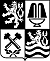 KARLOVARSKÝ KRAJKARLOVARSKÝ KRAJKARLOVARSKÝ KRAJKARLOVARSKÝ KRAJKARLOVARSKÝ KRAJKARLOVARSKÝ KRAJKARLOVARSKÝ KRAJKARLOVARSKÝ KRAJKARLOVARSKÝ KRAJKARLOVARSKÝ KRAJKARLOVARSKÝ KRAJKARLOVARSKÝ KRAJKARLOVARSKÝ KRAJKARLOVARSKÝ KRAJKARLOVARSKÝ KRAJKARLOVARSKÝ KRAJKARLOVARSKÝ KRAJKARLOVARSKÝ KRAJKARLOVARSKÝ KRAJKARLOVARSKÝ KRAJKARLOVARSKÝ KRAJKARLOVARSKÝ KRAJKARLOVARSKÝ KRAJKARLOVARSKÝ KRAJKARLOVARSKÝ KRAJKRAJSKÝ ÚŘAD -KRAJSKÝ ÚŘAD -KRAJSKÝ ÚŘAD -KRAJSKÝ ÚŘAD -KRAJSKÝ ÚŘAD -KRAJSKÝ ÚŘAD -Odbor kultury, památkové péče, lázeňství a cestovního ruchuOdbor kultury, památkové péče, lázeňství a cestovního ruchuOdbor kultury, památkové péče, lázeňství a cestovního ruchuOdbor kultury, památkové péče, lázeňství a cestovního ruchuOdbor kultury, památkové péče, lázeňství a cestovního ruchuOdbor kultury, památkové péče, lázeňství a cestovního ruchuOdbor kultury, památkové péče, lázeňství a cestovního ruchuOdbor kultury, památkové péče, lázeňství a cestovního ruchuOdbor kultury, památkové péče, lázeňství a cestovního ruchuOdbor kultury, památkové péče, lázeňství a cestovního ruchuOdbor kultury, památkové péče, lázeňství a cestovního ruchuOdbor kultury, památkové péče, lázeňství a cestovního ruchuOdbor kultury, památkové péče, lázeňství a cestovního ruchuOdbor kultury, památkové péče, lázeňství a cestovního ruchuOdbor kultury, památkové péče, lázeňství a cestovního ruchuOdbor kultury, památkové péče, lázeňství a cestovního ruchuOdbor kultury, památkové péče, lázeňství a cestovního ruchuOdbor kultury, památkové péče, lázeňství a cestovního ruchuOdbor kultury, památkové péče, lázeňství a cestovního ruchuDopravní podnik Karlovy Vary, a.s.Dopravní podnik Karlovy Vary, a.s.Dopravní podnik Karlovy Vary, a.s.Dopravní podnik Karlovy Vary, a.s.Dopravní podnik Karlovy Vary, a.s.Dopravní podnik Karlovy Vary, a.s.Dopravní podnik Karlovy Vary, a.s.Dopravní podnik Karlovy Vary, a.s.Dopravní podnik Karlovy Vary, a.s.Dopravní podnik Karlovy Vary, a.s.Dopravní podnik Karlovy Vary, a.s.Sportovní 656/1Sportovní 656/1Sportovní 656/1Sportovní 656/1Sportovní 656/1Sportovní 656/1Sportovní 656/1Sportovní 656/1Sportovní 656/1Sportovní 656/1Sportovní 656/1360013600136001Karlovy VaryKarlovy VaryKarlovy VaryKarlovy VaryKarlovy VaryKarlovy VaryKarlovy VaryKarlovy VaryIČ:IČ:48364282483642824836428248364282DIČ:DIČ:CZ48364282CZ48364282CZ48364282Váš dopis značka / ze dneVáš dopis značka / ze dneVáš dopis značka / ze dneVáš dopis značka / ze dneVáš dopis značka / ze dneNaše značkaNaše značkaNaše značkaNaše značkaNaše značkaNaše značkaNaše značkaNaše značkaNaše značkaNaše značkaVyřizuje / linkaVyřizuje / linkaVyřizuje / linkaVyřizuje / linkaVyřizuje / linkaVyřizuje / linkaVyřizuje / linkaVyřizuje / linkaKarlovy VaryKarlovy VaryKarlovy VaryKarlovy VaryXXX-XXX-XXX XXX-XXX-XXX XXX-XXX-XXX XXX-XXX-XXX XXX-XXX-XXX Štecová Romana Ing.Štecová Romana Ing.Štecová Romana Ing.Štecová Romana Ing.Štecová Romana Ing.Štecová Romana Ing.Štecová Romana Ing.Štecová Romana Ing./224722472247224702.12.202102.12.202102.12.202102.12.2021Objednávka č.Objednávka č.Objednávka č.0139401394-00133/21/KR00133/21/KR00133/21/KR00133/21/KRcelková maximální cenacelková maximální cenacelková maximální cenacelková maximální cenacelková maximální cenacelková maximální cenacelková maximální cenacelková maximální cenacelková maximální cenacelková maximální cenacelková maximální cena135 950,00135 950,00135 950,00135 950,00135 950,00135 950,00Objednáváme u VásObjednáváme u VásObjednáváme u VásObjednáváme u VásObjednáváme u VásObjednáváme u VásObjednáváme u VásObjednáváme u VásObjednáváme u VásObjednáváme u VásObjednáváme u VásObjednáváme u VásObjednáváme u VásObjednáváme u VásObjednáváme u VásObjednáváme u VásObjednáváme u VásObjednáváme u VásObjednáváme u VásObjednáváme u VásObjednáváme u VásObjednáváme u VásObjednáváme u VásObjednáváme u VásObjednáváme u VásObjednáváme u VásObjednáváme u Vásv rámci programu Mládež a kultura zajištění autobusové dopravy na programy uvedené v příloze na měsíc prosinec 2021. Celková dohodnutá cena činí 135.950 Kč vč. DPH.v rámci programu Mládež a kultura zajištění autobusové dopravy na programy uvedené v příloze na měsíc prosinec 2021. Celková dohodnutá cena činí 135.950 Kč vč. DPH.v rámci programu Mládež a kultura zajištění autobusové dopravy na programy uvedené v příloze na měsíc prosinec 2021. Celková dohodnutá cena činí 135.950 Kč vč. DPH.v rámci programu Mládež a kultura zajištění autobusové dopravy na programy uvedené v příloze na měsíc prosinec 2021. Celková dohodnutá cena činí 135.950 Kč vč. DPH.v rámci programu Mládež a kultura zajištění autobusové dopravy na programy uvedené v příloze na měsíc prosinec 2021. Celková dohodnutá cena činí 135.950 Kč vč. DPH.v rámci programu Mládež a kultura zajištění autobusové dopravy na programy uvedené v příloze na měsíc prosinec 2021. Celková dohodnutá cena činí 135.950 Kč vč. DPH.v rámci programu Mládež a kultura zajištění autobusové dopravy na programy uvedené v příloze na měsíc prosinec 2021. Celková dohodnutá cena činí 135.950 Kč vč. DPH.v rámci programu Mládež a kultura zajištění autobusové dopravy na programy uvedené v příloze na měsíc prosinec 2021. Celková dohodnutá cena činí 135.950 Kč vč. DPH.v rámci programu Mládež a kultura zajištění autobusové dopravy na programy uvedené v příloze na měsíc prosinec 2021. Celková dohodnutá cena činí 135.950 Kč vč. DPH.v rámci programu Mládež a kultura zajištění autobusové dopravy na programy uvedené v příloze na měsíc prosinec 2021. Celková dohodnutá cena činí 135.950 Kč vč. DPH.v rámci programu Mládež a kultura zajištění autobusové dopravy na programy uvedené v příloze na měsíc prosinec 2021. Celková dohodnutá cena činí 135.950 Kč vč. DPH.v rámci programu Mládež a kultura zajištění autobusové dopravy na programy uvedené v příloze na měsíc prosinec 2021. Celková dohodnutá cena činí 135.950 Kč vč. DPH.v rámci programu Mládež a kultura zajištění autobusové dopravy na programy uvedené v příloze na měsíc prosinec 2021. Celková dohodnutá cena činí 135.950 Kč vč. DPH.v rámci programu Mládež a kultura zajištění autobusové dopravy na programy uvedené v příloze na měsíc prosinec 2021. Celková dohodnutá cena činí 135.950 Kč vč. DPH.v rámci programu Mládež a kultura zajištění autobusové dopravy na programy uvedené v příloze na měsíc prosinec 2021. Celková dohodnutá cena činí 135.950 Kč vč. DPH.v rámci programu Mládež a kultura zajištění autobusové dopravy na programy uvedené v příloze na měsíc prosinec 2021. Celková dohodnutá cena činí 135.950 Kč vč. DPH.v rámci programu Mládež a kultura zajištění autobusové dopravy na programy uvedené v příloze na měsíc prosinec 2021. Celková dohodnutá cena činí 135.950 Kč vč. DPH.v rámci programu Mládež a kultura zajištění autobusové dopravy na programy uvedené v příloze na měsíc prosinec 2021. Celková dohodnutá cena činí 135.950 Kč vč. DPH.v rámci programu Mládež a kultura zajištění autobusové dopravy na programy uvedené v příloze na měsíc prosinec 2021. Celková dohodnutá cena činí 135.950 Kč vč. DPH.v rámci programu Mládež a kultura zajištění autobusové dopravy na programy uvedené v příloze na měsíc prosinec 2021. Celková dohodnutá cena činí 135.950 Kč vč. DPH.v rámci programu Mládež a kultura zajištění autobusové dopravy na programy uvedené v příloze na měsíc prosinec 2021. Celková dohodnutá cena činí 135.950 Kč vč. DPH.v rámci programu Mládež a kultura zajištění autobusové dopravy na programy uvedené v příloze na měsíc prosinec 2021. Celková dohodnutá cena činí 135.950 Kč vč. DPH.v rámci programu Mládež a kultura zajištění autobusové dopravy na programy uvedené v příloze na měsíc prosinec 2021. Celková dohodnutá cena činí 135.950 Kč vč. DPH.v rámci programu Mládež a kultura zajištění autobusové dopravy na programy uvedené v příloze na měsíc prosinec 2021. Celková dohodnutá cena činí 135.950 Kč vč. DPH.v rámci programu Mládež a kultura zajištění autobusové dopravy na programy uvedené v příloze na měsíc prosinec 2021. Celková dohodnutá cena činí 135.950 Kč vč. DPH.v rámci programu Mládež a kultura zajištění autobusové dopravy na programy uvedené v příloze na měsíc prosinec 2021. Celková dohodnutá cena činí 135.950 Kč vč. DPH.v rámci programu Mládež a kultura zajištění autobusové dopravy na programy uvedené v příloze na měsíc prosinec 2021. Celková dohodnutá cena činí 135.950 Kč vč. DPH.Platba na fakturuPlatba na fakturuPlatba na fakturuKopii objednávky přiložte k daňovému dokladu.Kopii objednávky přiložte k daňovému dokladu.Kopii objednávky přiložte k daňovému dokladu.Kopii objednávky přiložte k daňovému dokladu.Kopii objednávky přiložte k daňovému dokladu.Kopii objednávky přiložte k daňovému dokladu.Kopii objednávky přiložte k daňovému dokladu.Kopii objednávky přiložte k daňovému dokladu.Kopii objednávky přiložte k daňovému dokladu.Kopii objednávky přiložte k daňovému dokladu.Kopii objednávky přiložte k daňovému dokladu.Kopii objednávky přiložte k daňovému dokladu.Kopii objednávky přiložte k daňovému dokladu.Kopii objednávky přiložte k daňovému dokladu.Kopii objednávky přiložte k daňovému dokladu.Kopii objednávky přiložte k daňovému dokladu.Kopii objednávky přiložte k daňovému dokladu.Kopii objednávky přiložte k daňovému dokladu.Kopii objednávky přiložte k daňovému dokladu.Kopii objednávky přiložte k daňovému dokladu.Fakturační adresaFakturační adresaFakturační adresaKarlovarský krajKarlovarský krajKarlovarský krajKarlovarský krajKarlovarský krajKarlovarský krajKarlovarský krajOdbor kultury, památkové péče, lázeňství a cestovního ruchuOdbor kultury, památkové péče, lázeňství a cestovního ruchuOdbor kultury, památkové péče, lázeňství a cestovního ruchuOdbor kultury, památkové péče, lázeňství a cestovního ruchuOdbor kultury, památkové péče, lázeňství a cestovního ruchuOdbor kultury, památkové péče, lázeňství a cestovního ruchuOdbor kultury, památkové péče, lázeňství a cestovního ruchuOdbor kultury, památkové péče, lázeňství a cestovního ruchuOdbor kultury, památkové péče, lázeňství a cestovního ruchuOdbor kultury, památkové péče, lázeňství a cestovního ruchuOdbor kultury, památkové péče, lázeňství a cestovního ruchuOdbor kultury, památkové péče, lázeňství a cestovního ruchuOdbor kultury, památkové péče, lázeňství a cestovního ruchuOdbor kultury, památkové péče, lázeňství a cestovního ruchuOdbor kultury, památkové péče, lázeňství a cestovního ruchuOdbor kultury, památkové péče, lázeňství a cestovního ruchuOdbor kultury, památkové péče, lázeňství a cestovního ruchuOdbor kultury, památkové péče, lázeňství a cestovního ruchuOdbor kultury, památkové péče, lázeňství a cestovního ruchuOdbor kultury, památkové péče, lázeňství a cestovního ruchuZávodní 88/353Závodní 88/353Závodní 88/353Závodní 88/353Závodní 88/353Závodní 88/353Závodní 88/353360 06360 06360 06Karlovy VaryKarlovy VaryKarlovy VaryKarlovy VaryKarlovy VaryIČO: 70891168IČO: 70891168IČO: 70891168IČO: 70891168IČO: 70891168IČO: 70891168IČO: 70891168IČO: 70891168IČO: 70891168IČO: 70891168IČO: 70891168IČO: 70891168IČO: 70891168IČO: 70891168IČO: 70891168IČO: 70891168IČO: 70891168IČO: 70891168IČO: 70891168IČO: 70891168IČO: 70891168IČO: 70891168IČO: 70891168IČO: 70891168IČO: 70891168IČO: 70891168Vodičková Veronika Mgr.Vodičková Veronika Mgr.Vodičková Veronika Mgr.Vodičková Veronika Mgr.Vodičková Veronika Mgr.Vodičková Veronika Mgr.Vodičková Veronika Mgr.Vodičková Veronika Mgr.vedoucí Odboru kultury, památkové péče, lázeňství a cestovního ruchuvedoucí Odboru kultury, památkové péče, lázeňství a cestovního ruchuvedoucí Odboru kultury, památkové péče, lázeňství a cestovního ruchuvedoucí Odboru kultury, památkové péče, lázeňství a cestovního ruchuvedoucí Odboru kultury, památkové péče, lázeňství a cestovního ruchuvedoucí Odboru kultury, památkové péče, lázeňství a cestovního ruchuvedoucí Odboru kultury, památkové péče, lázeňství a cestovního ruchuvedoucí Odboru kultury, památkové péče, lázeňství a cestovního ruchu